Услуга сопровождения инвалидов и детей-инвалидов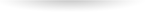 УСЛУГА СОПРОВОЖДЕНИЯ ИНВАЛИДОВ и ДЕТЕЙ-ИНВАЛИДОВ,использующих для передвижения кресла – коляскиУслуга включает сопровождение от места проживания (места нахождения) до пункта назначения, включая оказание помощи при посадке (высадке) в транспортное средство (такси, средство городского пассажирского транспорта), оказание помощи в перемещении и погрузке в транспортное средство (выгрузке из транспортного средства) технического средства реабилитации и багажа, сопровождение внутри объекта посещения.Предоставляется бесплатно 48 услуг в год (1 услуга=1 час) в целях посещения социально-значимых объектов города Перми. Предоставление услуг осуществляется по рабочим дням, с 08:00 до 23.00Заявка на получение услуги подается заранее, за 2 рабочих дня до даты получения услуги, по телефону: 236-12-60.Услуга сопровождения не включает транспортное обслуживание, только физическая сила сопровождающих.Для того чтобы пользоваться услугой необходимо разово заполнить заявление с приложением следующих документов инвалида (ребенка – инвалида):- копия паспорта (с предъявлением оригинала);- копия документа, подтверждающего регистрацию по месту жительства в городе Перми (с предъявлением оригинала);- копия свидетельства о рождении- для детей-инвалидов до 14 лет либо копия паспорта - для детей-инвалидов с 14 лет (с предъявлением оригинала);- копия справки медико-социальной экспертизы об установлении инвалидности, обе стороны (с предъявлением оригинала);- справка медицинского учреждения, подтверждающая использование для передвижения кресла-коляски.-копия СНИЛС(с предъявлением оригинала).Для получения консультации по условиям получения услуги сопровождения, а также предоставления пакета документов для ее получения необходимо обратиться в отдел по работе с гражданами департамента социальной политики администрации города Перми:Мотовилихинский район: ул.Уральская,36, каб. 114а, тел. 260-35-15Свердловский район: Комсомольский пр., 71, каб. 8, тел. 244-30-90Индустриальный район: ул.Мира,15, каб. 614, тел. 227-94-44Кировский район: ул.Закамская, 26, каб. 23, тел. 283-34-05Ленинский, Дзержинский район: ул.Ленина,85, каб.11, тел. 236-10-36Орджоникидзевский район: ул.Щербакова, 24, каб. 103, тел. 263-52-21Часы приема: понедельник, среда, пятница с 09.00 до 13.00 четверг с 14.00 до 18.00